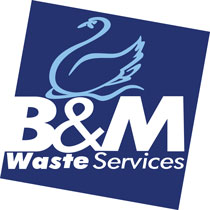 B&M Waste Services ROLE PROFILE: Service AdministratorMain office: Leeds					Working hours: 08:30 – 17:00Department: Service		 			Reporting Manager: Senior Service AdministratorSalary:  £22,000 per annum.  The Company: Award-winning B&M Waste Services is a customer centric, forward thinking waste and recycling solutions provider operating across Cheshire and Merseyside, Greater Manchester, West Yorkshire and the West Midlands. Our award-winning, family run business is seeking a talented, hardworking and ambitious Service Administrator to help us grow our business. The company's mission is to be the leading independent provider of commercial waste services in our chosen conurbations. Being a PAS2060 Carbon Neutral (Plus) company, we are committed to ensuring our recycling-led approach continuously evolves. Currently servicing in excess of 8,000 customers across the UK, we offer a total waste management solution for all types of businesses, varying in size from SMEs to large public sector and national blue-chip companies. To achieve this dynamic growth and exceptional customer service,  we have a workforce who are responsive, customer focused and are Right First Time in their work.The Role  To support the Operational team in all aspects of their administrative and operational duties. To ensure the accurate recording of data on AMCS and liaising between customers and drivers to ensure a high level of customer service is maintained.Responsibilities:To liaise with operational personnel and ensure all systems are updated.To effectively manage the administration activities of the department.To develop positive relationships with customers.To minimise the number of invoice queries and investigate any credit requests made by customers.To ensure all data input is accurate and completed in a timely manner.To ensure all end of the month checks are completed prior to the monthly invoice run.General Responsibilities and ActivitiesTo resolve all customer missed collection queries in a timely manner.To resolve all customer invoice queries in a timely manner.To ensure that all IT systems are effectively utilised and all data input is accurately recorded.To record all gains and losses on the depot progress spreadsheet.To ensure your emails are managed, dealt with and filed away in a timely manner.Ensure Helpdesks are clear or in progress at the end of each day.To update reception with any relevant service issues i.e. vehicle breakdowns.To keep key accounts updated with service issues for their specific customers.To ensure all missed customers are contacted with reason for missed collection and confirm their rescheduled day.To ensure all routes are in order and report non-compliance by drivers to the Service Administrator.To ensure delivery and collection tickets are managed daily, keeping customers updated of their delivery date and first collection date.Any reasonable task as may be required from time to time.The Ideal Candidate Tenacious and resilientDiligentTeam playerLeaderAble to work on own initiativeSkills and ExperienceGood administration skillsCompetent in the use of Microsoft applicationsExcellent customer serviceGood level of written and oral communication Company InfoThe Health, Safety and Wellbeing of our employees is very important to us. It is your responsibility to take reasonable care of your own and other people’s Health and Safety and you must cooperate with us on Health and Safety matters.  You will represent the company in a professional capacity at all times. 